Liste de fournitures pour les élèves Petite SectionCLASSE APour le jour de la rentrée, merci de bien vouloir apporter :-un cartable (pas de roulettes),-une grande boîte de mouchoirs en papier,-un paquet de lingettes,-un sac contenant une tenue de rechange complète (qui restera au porte-manteau),-une boîte à goûter si l'élève reste à la garderie l'après-midi,-une serviette de table avec élastique, rangée dans un étui si l'élève déjeune à la cantine,-un gobelet en plastique incassable.-un cahier petit format.       Je vous prie de bien marquer tous ces objets au nom de votre enfant.                                                                                  Anne AUDINEListe de fournitures pour les élèves Petite SectionCLASSE APour le jour de la rentrée, merci de bien vouloir apporter :-un cartable (pas de roulettes),-une grande boîte de mouchoirs en papier,-un paquet de lingettes,-un sac contenant une tenue de rechange complète (qui restera au porte-manteau),-une boîte à goûter si l'élève reste à la garderie l'après-midi,-une serviette de table avec élastique, rangée dans un étui si l'élève déjeune à la cantine,-un gobelet en plastique incassable.-un cahier petit format.Je vous prie de bien marquer tous ces objets au nom de votre enfant.                                                                                  Anne AUDINE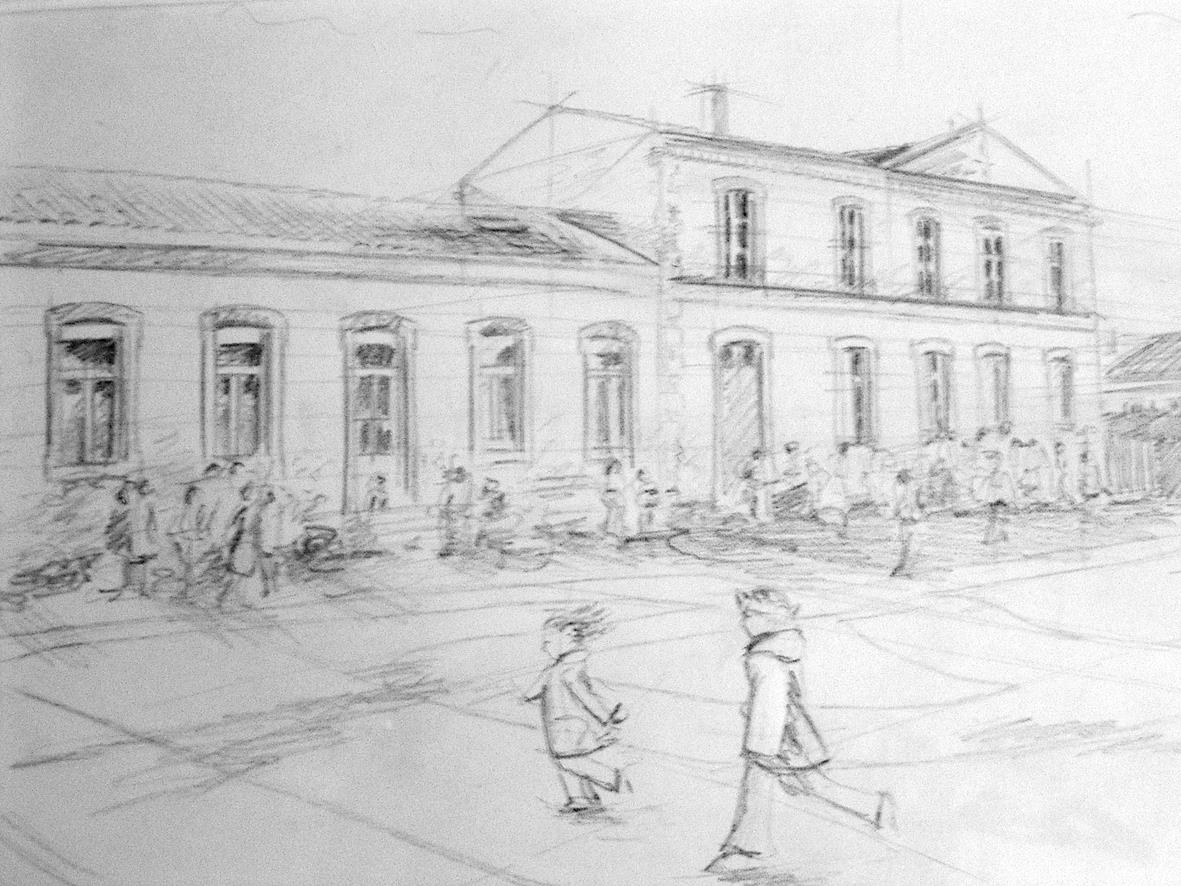 